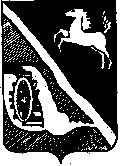 АДМИНИСТРАЦИЯ ШЕГАРСКОГО РАЙОНАТОМСКОЙ ОБЛАСТИКалинина ул., д. 51, с. Мельниково, Шегарский район, Томская область, 636130тел./факс 8(38247) 2-26-04, приемная 2-18-33, е-mail: shegadm@tomsk.gov.ruОКПО 02377921, ОГРН 1027003155673, ИНН 7016000834/КПП 70160100123.06.2020                                В комиссию по оценкепоследствий принятия решенияо реорганизации МКОУ«Трубачевская средняя общеобразовательная школав МКОУ «Трубачевская основнаяобщеобразовательная школа»Предложение и пояснительная запискао реорганизации МКОУ«Трубачевская средняя общеобразовательная школа»в МКОУ «Трубачевская основная общеобразовательная школа»В соответствии с порядком проведения оценки последствий принятия решения о реконструкции, модернизации, об изменении назначения или о ликвидации объекта социальной инфраструктуры для детей, являющегося государственной собственностью Томской области или муниципальной собственностью, о реорганизации или ликвидации государственных организаций Томской области, муниципальных организаций в Томской области, образующих социальную инфраструктуру для детей, областных государственных образовательных организаций муниципальных образовательных организаций в Томской области, последствий заключения государственными организациями Томской области и муниципальными организациями  в Томской области, образующими инфраструктуру для детей, договоров аренды и безвозмездного пользования в отношении закрепленных за указанными организациями объектов собственности, утвержденного постановлением Администрации  Томской области  от 05.11.2014 № 423а, и в связи с реорганизацией муниципального казенного общеобразовательного учреждения «Трубачевская средняя общеобразовательная школа», расположенного по адресу: Томская область, Шегарский район, с. Трубачево, ул. Центральная, д. 4 в муниципальное казенное общеобразовательное учреждение  «Трубачевская основная общеобразовательная школа», расположенного по адресу Томская область, Шегарский район, с. Трубачево, ул. Центральная, 4.Предмет деятельности учреждения – обеспечение реализации общественных отношений, возникших в сфере образования в связи с реализацией права на образование, обеспечением государственных гарантий прав и свобод человека в сфере образования и создания условий для реализации права на образование.	Цель деятельности учреждения определяется в соответствии с его типом. Тип образовательной организации: средняя общеобразовательная организация, основной целью которой является  общеобразовательная деятельность по образовательным программам дошкольного, начального общего образования, присмотр и уход за детьми.Школа расположена в типовом кирпичном одноэтажном здании, 1975 года постройки. Проектная мощность 114, фактическое количество обучающихся 60 человек. Здание школы используется на 52,6% лицензионной наполняемости.В школе 9 классов - комплектов, средняя наполняемость класса 6,6 человек.На одного педагога приходится 5 обучающихся.В школе работают 12 учителей: 7 человек с высшим образованием, 5 со средним – специальным, 2 педагога имеют первую квалификационную категорию. Осуществляется подвоз трех педагогов по программе «Мобильный учитель».Демографическая ситуация, сложившаяся в селе Трубачево, показывает, что резкого увеличения количества обучающихся не ожидается.Динамика рождаемости в с. Трубачево(по данным МКУ «Администрация Трубачевского сельского поселения»)Предполагаемое количество обучающихся в 1 классе МКОУ«Трубачевская ООШ»Предполагаемое количество обучающихся в МКОУ «Трубачевская ООШ»При последующих выпусках девятиклассников, желающих продолжить обучение в 10 –ом классе, будет предоставлено право сделать такой выбор в одной из образовательной организации в селе Мельниково, где обучающиеся получат качественное образование. Для этого возможно организовать ежедневный подвоз из села Трубачево в село Мельниково. Подвоз обучающихся будет осуществляться школьным автобусом МКОУ «Трубачевская СОШ» марки УАЗ 19728-01, государственный номер К 188 СУ 70, год выпуска - 2013. Автобус рассчитан на 11 пассажирских места, оборудован в соответствии с требованиями ГОСТ Р 51160-98, имеет необходимые разрешения на перевозку детей. Доставка обучающихся будет обеспечена соответствующим финансированием. Разработан и утвержден Паспорт дорожной безопасности. Приказом директора МКОУ «Трубачевская СОШ» будут назначены ответственные лица за организацию подвоза и сопровождение детей, ответственные за исправное состояние автобуса.Преимущества обучения в МКОУ «Шегарская СОШ № 1» или в МКОУ«Шегарская СОШ № 2»:- педагогический коллектив имеет более высокий уровень профессиональной подготовки;- оснащенность кабинетов учебно – наглядными пособиями значительно выше;- в 2019 году на базе МКОУ « Шегарская СОШ № 1» создан, а в 2020 году на базе МКОУ «Шегарская СОШ № 2» будет создан Центр цифрового и гуманитарного профиля «Точка роста», направленных на формирование современных компетенций и навыков обучающихся по предметным областям «Технология», «Информатика», «Основы безопасности жизнедеятельности»;- учебные занятия ведутся с группами детей, которые являются обучающимися одного класса, а не объединенного класса комплекта, что положительно влияет на получение качественного образования;- возможность профильного обучения.При реорганизации МКОУ  «Трубачевская СОШ» в МКОУ «Трубачевская ООШ» массового сокращения педагогических кадров не произойдет, так как обучение обучающихся 10 – 11 классов составляет 68 (34/34) учебных часов, составляет 3,7 ставки педагогического персонала. Нагрузка педагогов может быть уменьшена и коллектив сохранен в полном составе.Условия реорганизации в отношении педагогов будут соблюдены: - будет выдано уведомление о реорганизации и изменении организационной структуры до начала нового учебного года; - педагоги будут предупреждены  о возможном уменьшении учебной нагрузки. При реорганизации фонд заработной платы из областного бюджета оптимизируется. Средства от оптимизации с 01.09. 2019 по 31.12.2019  составили 214317,00рублей.При реорганизации МКОУ «Трубачевская средняя общеобразовательная школа» в МКОУ «Трубачевская основная общеобразовательная школа» будут соблюдены права и законные интересы участников образовательного процесса, обеспечены условия для качественного образования, воспитания и развития обучающихся, в отношении кадрового состава будут соблюдены все нормы действующего законодательства.Начальник Отдела образования                                             В.П.ПлешкуноваГодЧисленность обучающихсяКоличество классов-комплектовСредняя наполняемость класса- комплектаРасходы на одного обучающегося (тыс. руб.)20166379132662,0020175996,5160053,2820186096,6126613,9820196096,6128538,6ГодРождаемостьФактическое проживание в с. Трубачево2012118201311820141411201511620161082017212018622019002019-20202020 -20212021 -20222022 -20232023 -20248811682019-20202020 -20212021 -20222022 -20232023 -20246167717477